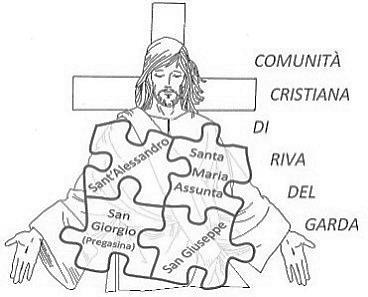 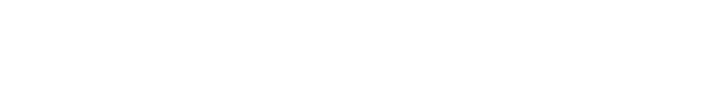 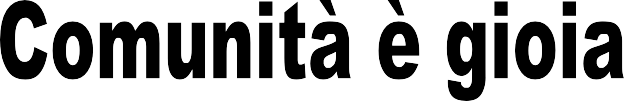 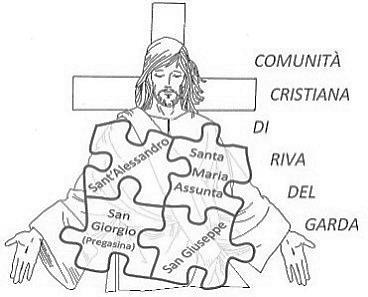 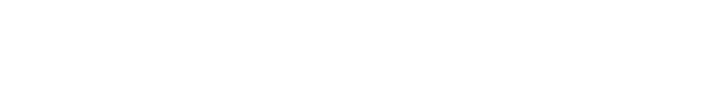 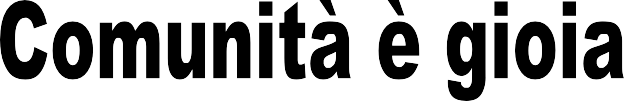 Comunità Cristiana disant’Alessandro, san Giuseppe e santa Maria Assunta in Riva del Garda, san Giorgio in Pregasina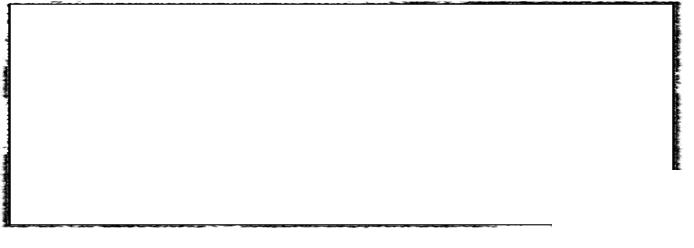 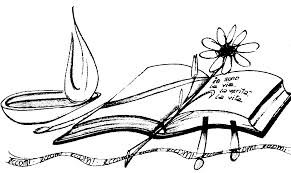 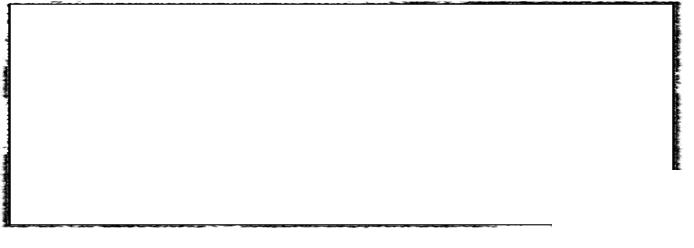 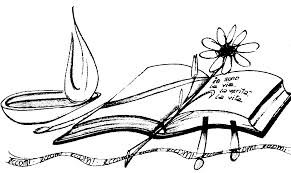 Dal Vangelo secondo Giovanni (16,12-15)Mentre stavano compiendosi i giorni in cui sarebbe stato elevato in alto, Gesù prese la ferma decisione di mettersi in cammino verso Gerusalemme e mandò messaggeri davanti a sé. Questi si incamminarono ed entrarono in un villaggio di Samaritani per preparargli l’ingresso. Ma essi non vollero riceverlo, perché era chiaramente in cammino verso Gerusalemme. Quando videro ciò, i discepoli Giacomo e Giovanni dissero: «Signore, vuoi che diciamo che scenda un fuoco dal cielo e li consumi?». Si voltò e li rimproverò. E si misero in cammino verso un altro villaggio. Mentre camminavano per la strada, un tale gli disse: «Ti seguirò dovunque tu vada». E Gesù gli rispose: «Le volpi hanno le loro tane e gli uccelli del cielo i loro nidi, ma il Figlio dell’uomo non ha dove posare il capo». A un altro disse: «Seguimi». E costui rispose: «Signore, permettimi di andare prima a seppellire mio padre». Gli replicò: «Lascia che i morti seppelliscano i loro morti; tu invece va’ e annuncia il regno di Dio». Un altro disse: «Ti seguirò, Signore; prima però lascia che io mi congedi da quelli di casa mia». Ma Gesù gli rispose: «Nessuno che mette mano all’aratro e poi si volge indietro, è adatto per il regno di Dio».Senza di Te non ho alcun beneQuando si incontrano persone disinteressate, pulite, piene di sincero entusiasmo per le cose belle e buone di questo mondo e per il regno di Dio; quando si incontrano persone per le quali risulta chiaro che Dio costituisce per loro il primo valore, allora sentiamo che la nostra fede è alimentata e si irrobustisce. La fede è certamente e soprattutto un atteggiamento interiore, ma essa ha pure bisogno di conferme esterne per poter trovare la forza nei momenti difficili della vita. Ecco perché il Signore chiede ai suoi discepoli delle scelte radicali, delle scelte al di sopra di ogni ambiguità possano costituire un elemento di conforto e di incoraggiamento reciproco nel comune e difficile cammino di fede.Il nostro merito maggiore davanti a Dio per sempre sarà proprio quello di aver suscitato e consolidato la fede e la speranza nel cuore dei nostri fratelli. Viceversa il rimprovero maggiore sarà quello di aver messo in difficoltà questa stessa fede nel cuore dei fedeli con il nostro comportamento. «Il Figlio dell’uomo non ha dove posare il capo». La testimonianza di un autentico distacco dai beni materiali, la sincera gratuità, l’impegno disinteressato, sono tutti atteggiamenti che annunciano il Vangelo e confortano la fede più di tante chiacchiere. «Lascia che i morti seppelliscano i loro morti». Le esigenze evangeliche superano la semplice pratica di riti e tradizioni. La carità è infinitamente superiore all’adempimento di tutti quei gesti di pietà che qualche volta sono anche un alibi per nascondere il rifiuto di un impegno più costoso. «Nessuno che ha messo mano all’aratro e poi si volge indietro è adatto per il Regno di Dio». Le scelte evangeliche comportano anche dei momenti di debolezza, ma non sopportano l’ambiguità. Soltanto chi, pur nella fragilità della vita umana, dà una chiara testimonianza di onestà, senza secondi fini, arriva a toccare il cuore dei fratelli. Tuttavia anche di fronte alla testimonianza più luminosa il Vangelo ci ricorda che ci può essere la chiusura del cuore, il rifiuto. E’ il mistero del male e della libertà umana. «Signore, vuoi che diciamo che scenda un fuoco dal cielo e li consumi?». Il rimprovero e l’atteggiamento di Gesù di fronte a tale richiesta ha un duplice significato. In primo luogo non spetta a noi giudicare, condannare e comminare castighi. In secondo luogo il nostro compito resta quello di continuare a testimoniare i valori evangelici, senza lasciarci chiudere il cuore dalle delusioni e dalle ingratitudini. Non è in base ai frutti o ai riconoscimenti ricevuti, ma in base alla testimonianza che saremo giudicati degni del Regno.				              Silvano SirboniLa santa Messa di domenica 30 giugno ad ore 9,00 in santi Pietro e Paolo non viene celebrataVita della comunitàVita della comunitàIn questi giorni arrivano per un periodo nella nostra comunità padre Loris Floriani e don Yu Lai. Accogliamo con riconoscenza il dono di questi sacerdoti che il Signore ci fa.Lunedì 1 luglio il Grest prosegue, in orario mattutino, fino al 12 luglio. Da domenica 7 a sabato 13 i ragazzi delle elementari della comunità vivranno una settimana di campeggio a Breguzzo.Accompagniamo gli animatori, giovani e adulti, bambini e ragazzi con la nostra preghiera. Possano conoscere e far conoscere sempre di più il volto di Gesù.Venerdì 5 Primo venerdì del mese, i ministri straordinari della Comunione portano Gesù Eucaristia ai malati ed anziani della nostra Comunità.Lunedì 1 luglio il Grest prosegue, in orario mattutino, fino al 12 luglio. Da domenica 7 a sabato 13 i ragazzi delle elementari della comunità vivranno una settimana di campeggio a Breguzzo.Accompagniamo gli animatori, giovani e adulti, bambini e ragazzi con la nostra preghiera. Possano conoscere e far conoscere sempre di più il volto di Gesù.Intenzioni Sante Messe dal 30 giugno al 7 luglio 2019Intenzioni Sante Messe dal 30 giugno al 7 luglio 2019Intenzioni Sante Messe dal 30 giugno al 7 luglio 2019Intenzioni Sante Messe dal 30 giugno al 7 luglio 2019DOMENICA 30 GIUGNO – XIII DOMENICA DEL TEMPO – giornata per la carità del PapaDOMENICA 30 GIUGNO – XIII DOMENICA DEL TEMPO – giornata per la carità del PapaDOMENICA 30 GIUGNO – XIII DOMENICA DEL TEMPO – giornata per la carità del PapaDOMENICA 30 GIUGNO – XIII DOMENICA DEL TEMPO – giornata per la carità del Papasanta Maria Assuntaore 08,30+ Alba Chiara e Mattiasan Tomasoore 08,30Intenzioni offerentesan Giuseppe ore 10,00+ Ivo Piccini e def. Fam. Piccini+ Santorum Lucianosan Giorgio in Pregasinaore 10,00+ Angelini Dariosanta Maria Assunta ore 10,30Comunità e benefattori+ Vicari Tiberio+ Bucciero Maria Piasanta Maria Assuntaore 18,00+ Torboli Dino e Maria TeresaAnime del Purgatoriosan Giuseppeore 19,00+ Fam. Pezzini+ MarioLUNEDÌ 1 LUGLIO – Messa della Feria – beato Antonio Rosmini, sacerdote (proprio diocesano)LUNEDÌ 1 LUGLIO – Messa della Feria – beato Antonio Rosmini, sacerdote (proprio diocesano)LUNEDÌ 1 LUGLIO – Messa della Feria – beato Antonio Rosmini, sacerdote (proprio diocesano)LUNEDÌ 1 LUGLIO – Messa della Feria – beato Antonio Rosmini, sacerdote (proprio diocesano)san Giuseppeore 08,30Intenzioni offerentesanta Maria Assuntaore 18,00+ Pellegrini Parisi GiulioMARTEDÌ 2 LUGLIO – Messa della FeriaMARTEDÌ 2 LUGLIO – Messa della FeriaMARTEDÌ 2 LUGLIO – Messa della FeriaMARTEDÌ 2 LUGLIO – Messa della Feriasanta Maria Assuntaore 08,30+ Termini Olga+ Gregori Rita+ Girardi Lorenzo+ Benolli Rosa Maria+ Marcomin Germanosanti Pietro e Paolo (via Filanda)ore 18,00+ Miori Andrea (ann.)+ Cretti DavideMERCOLEDÌ 3 LUGLIO – SAN TOMMASO, apostoloMERCOLEDÌ 3 LUGLIO – SAN TOMMASO, apostoloMERCOLEDÌ 3 LUGLIO – SAN TOMMASO, apostoloMERCOLEDÌ 3 LUGLIO – SAN TOMMASO, apostolosan Giuseppeore 07,00 Intenzioni offerentesanta Maria Assuntaore 18,00+ Benito e Anita Munari+ Farina EmmaGIOVEDÌ 4 LUGLIO – Sant’Elisabetta di Portogallo – giornata di preghiera per le vocazioniGIOVEDÌ 4 LUGLIO – Sant’Elisabetta di Portogallo – giornata di preghiera per le vocazioniGIOVEDÌ 4 LUGLIO – Sant’Elisabetta di Portogallo – giornata di preghiera per le vocazioniGIOVEDÌ 4 LUGLIO – Sant’Elisabetta di Portogallo – giornata di preghiera per le vocazionisanta Maria Assuntaore 08,30+ Larosa Felice+ Trenti Carla (ann.)+ Floriani Pia, Enrico e Olga+ Crestani Annamariasanti Pietro e Paolo (via Filanda)ore 18,00+ Polichetti AndreaVENERDÌ 5 LUGLIO – Sant’Antonio Maria Zaccaria, sacerdote – primo venerdì del meseVENERDÌ 5 LUGLIO – Sant’Antonio Maria Zaccaria, sacerdote – primo venerdì del meseVENERDÌ 5 LUGLIO – Sant’Antonio Maria Zaccaria, sacerdote – primo venerdì del meseVENERDÌ 5 LUGLIO – Sant’Antonio Maria Zaccaria, sacerdote – primo venerdì del mesesan Giuseppeore 08,30+ Cretti Davidesanta Maria Assuntaore 18,00Secondo le intenzioni del Gruppo Missionario+ Casari LucianoSABATO 6 LUGLIO – Santa Maria Goretti, vergine e martire – memoria della beata Vergine MariaSABATO 6 LUGLIO – Santa Maria Goretti, vergine e martire – memoria della beata Vergine MariaSABATO 6 LUGLIO – Santa Maria Goretti, vergine e martire – memoria della beata Vergine MariaSABATO 6 LUGLIO – Santa Maria Goretti, vergine e martire – memoria della beata Vergine Mariasantuario di santa Maria Inviolataore 08,30Secondo l’intenzione dell’offerentePer le anime del Purgatoriosan Giuseppeore 17,00+ Lorenzi Tullia ed Emiliosanta Maria Assuntaore 18,00+ Larcher PaoloSant’Alessandroore 18,30Intenzioni offerenteDOMENICA 7 LUGLIO – XIV DOMENICA DEL TEMPO ORDINARIODOMENICA 7 LUGLIO – XIV DOMENICA DEL TEMPO ORDINARIODOMENICA 7 LUGLIO – XIV DOMENICA DEL TEMPO ORDINARIODOMENICA 7 LUGLIO – XIV DOMENICA DEL TEMPO ORDINARIOsanta Maria Assuntaore 08,30Intenzione offerentesan Tomasoore 08,30Intenzione offerentesanti Pietro e Paolo (via Filanda)ore 09,00Intenzioni offerentesan Giuseppe ore 10,00+ Santorum Lucianosan Giorgio in Pregasinaore 10,00+ Vicari Narciso+ Leonardi Valentino (ann.)santa Maria Assunta ore 10,30Comunità e Benefattori+ don Tullio Carpella+ Vicari Tiberio+ don Tullio Carpellasanta Maria Assuntaore 18,00+ Torboli Dino e Mariateresasan Giuseppeore 19,00Intenzioni offerente